АДМИНИСТРАЦИЯ  ВЕСЬЕГОНСКОГОМУНИЦИПАЛЬНОГО ОКРУГАТВЕРСКОЙ  ОБЛАСТИПОСТАНОВЛЕНИЕг. Весьегонск16.06.2022											        № 247   п о с т а н о в л я е т:1. Внести в муниципальную программу Весьегонского муниципального округа Тверской области «Обеспечение правопорядка и безопасности населения Весьегонского муниципального округа Тверской области» на 2022-2027 годы, утверждённую постановлением Администрации Весьегонского муниципального округа от 30.12.2021 № 658, следующие изменения:1.1) в паспорте программы первый и второй абзац раздела «Объемы и источники финансирования программы по годам ее реализации в разрезе подпрограмм» изложить в следующей редакции:	1.2) главу 3 «Объем финансовых ресурсов, необходимый для реализации подпрограммы1» подпрограммы «Повышение правопорядка и общественной безопасности в Весьегонском муниципальном округе Тверской области»раздела 3 программыизложитьв следующей редакции:	«Глава 3 Объем финансовых ресурсов, необходимый для реализации подпрограммы.Общий объем бюджетных ассигнований, выделенный на реализацию подпрограммы 1, составляет 430 000,00рублей.  					Объем бюджетных ассигнований, выделенный на реализацию подпрограммы 1, по годам реализации муниципальной программы в разрезе задач, приведен в таблице 1.Таблица 1.»1.3) Подраздел III. Программы «Подпрограмма 3 «Профилактика безнадзорности и правонарушений несовершеннолетних в Весьегонском муниципальном округе Тверской области» изложить в следующей редакции:«Подраздел III.Подпрограмма 3 «Профилактика безнадзорности и правонарушений несовершеннолетних в Весьегонском муниципальном округе Тверской области»Глава 1. Задачи подпрограммы27. Реализация подпрограммы 3 связана с решением следующих задач:Задача 1. «Развитие муниципальной системы профилактики безнадзорности и правонарушений несовершеннолетних во взаимодействии с органами государственной власти,  общественными объединениями и иными институтами  гражданского общества».Задача 2 «Совершенствование реабилитационной работы с несовершеннолетними, находящимися в социально опасном положении».Задача 3. «Субвенции на реализацию государственных полномочий по созданию и организации деятельности комиссий по делам несовершеннолетних»Решение задачи 1 «Развитие муниципальной системы профилактики безнадзорности и правонарушений несовершеннолетних во взаимодействии с органами государственной власти,  общественными объединениями и иными институтами  гражданского общества» оценивается с помощью следующих показателей:а) «Количество молодежных  организаций, привлеченных для проведения информационно-пропагандистской работы в сфере обеспечения правопорядка, профилактики правонарушений несовершеннолетних»;б) «Обеспечение координирующей роли комиссии по делам несовершеннолетних и защите их прав при Администрации Весьегонского муниципального округа в деятельности по профилактике безнадзорности и правонарушений несовершеннолетних»,в) «Доля общеобразовательных учреждений, охваченных информационно-пропагандистской деятельностью»;г) «Количество проведенных муниципальных информационно-пропагандистских мероприятий»;д) «Доля общеобразовательных учреждений, охваченных информационно-пропагандистской деятельностью»;е) «Количество проведенных муниципальных информационно-пропагандистских мероприятий»;ж) «Количество межведомственных рейдов по профилактике безнадзорности»;з) «Количество образовательных учреждений-участников конкурса»;и) «Привлечение к участию в конкурсе всех общеобразовательных учреждений»;к)«Количество проведенных мероприятий в год»;л) «Количество проведенных мероприятий»;м) «Численность несовершеннолетних, вовлеченных в процесс летнего трудоустройства»;н) «Количество заседаний комиссии по делам несовершеннолетних и защите их прав, в. т.ч. выездных»;о) «Осуществление контроля за жизнедеятельностью"несовершеннолетних, склонных к совершению преступлений»;п) «Количество  встреч с правовыми органами в год».Решение задачи 2"Совершенствование реабилитационной работы с несовершеннолетними, находящимися в социально опасном положении" оценивается с помощью следующих показателей:а) «Доля несовершеннолетних, состоящих на учете в комиссии по делам несовершеннолетних, охваченных реабилитационными мероприятиями»;б) «Количество несовершеннолетних, находящихся в трудной жизненной ситуации, участников мероприятий в год»;в) «Доля семей, находящихся в социально опасном положении, охваченных реабилитационной работой»;г) «Количество несовершеннолетних, находящихся в трудной жизненной ситуации, участников мероприятий в год. д) «Количество публикаций в газете "Весьегонская жизнь";е) «Количество публикаций на официальном сайте Администрации Весьегонского муниципального округа».Решение задачи 3 «Субвенции на реализацию государственных полномочий по созданию и организации деятельности комиссий по делам несовершеннолетних»оценивается с помощью следующих показателей:а) «Количество несовершеннолетних, состоящих на учёте в комиссии по делам несовершеннолетних»;б) «Количество заседаний комиссии по делам несовершеннолетних, в том числе выездных, в год»Глава 2Мероприятия подпрограммы28. Решение задачи 1 «Развитие муниципальной системы профилактики безнадзорности и правонарушений несовершеннолетних во взаимодействии с органами государственной власти,  общественными объединениями и иными институтами  гражданского общества» осуществляется посредством выполнения следующих мероприятий подпрограммы 3:а) административное мероприятие "Проведение информационно-пропагандистской деятельности в общеобразовательных учреждениях по профилактике правонарушений и преступности несовершеннолетних";б) административное мероприятие " Распространение памяток, буклетов правовой направленности в образовательных учреждениях Весьегонского муниципального округа";в) административное мероприятие "Проведение межведомственных  рейдов в места концентрации молодежи и несовершеннолетних";г)мероприятие  "Проведение  конкурса среди образовательных учреждений Весьегонского муниципального округа на лучшую постановку воспитательной работы";д)административное мероприятие "Разработка положения о конкурсе";е) мероприятие "Организация просмотра патриотических фильмов несовершеннолетними, состоящими на профилактическом учёте";ж) мероприятие «Организация психологических тренингов для подростков»;з) административное мероприятие "Организация и мониторинг досуга несовершеннолетних,состоящих на профилактических учетах, в.ч. в летний период времени";и) административное мероприятие "Обеспечение деятельности комиссии по делам несовершеннолетних и защите их прав";к) административное мероприятие  "Выявление и постановка на учет органами системы профилактики несовершеннолетних, склонных к совершению преступлений";л) административное мероприятие " Проведение  встреч  представителями правовых органов с подростками, с целью проведения разъяснительной работы ";м) административное мероприятие "Ежеквартальные рейды по выявлению семей, ненадлежащим образом исполняющих родительские обязанности".29. Решение задачи 2"Совершенствование реабилитационной работы с несовершеннолетними, находящимися в социально опасном положении" осуществляется посредством выполнения следующих мероприятий подпрограммы 3:а) мероприятие  "Проведение мероприятий с несовершеннолетними, находящимися в трудной жизненной ситуацииб)административное мероприятие подпрограммы "Проведение реабилитационной работы с несовершеннолетними, оказавшимися в социально опасном положении".в) административное мероприятие "Разработка  и реализация индивидуальных программ реабилитации семей, находящихся в социально опасном положении органами, учреждениями профилактики".г) административное мероприятие 2.4."Проведение "круглого стола" на тему "Досуг и занятость несовершеннолетних-  альтернатива совершения преступлений"д) мероприятие "Повышение уровня информированности населения Весьегонского муниципального округа о реализации политики органов местного самоуправления в сфере профилактики правонарушений и преступности несовершеннолетних".е) административное мероприятие "Размещение информации о ходе выполнения программы на сайте Администрации Весьегонского муниципального округа и в газете "Весьегонская жизнь"30. Решение задачи 3 «Субвенции на реализацию государственных полномочий по созданию и организации деятельности комиссий по делам несовершеннолетних»осуществляется посредством выполнения следующих мероприятий подпрограммы 3:	а) «Субвенции на реализацию государственных полномочий по созданию и организации деятельности комиссий по делам несовершеннолетних и защите их прав».Глава 3. Объем финансовых ресурсов, необходимый для реализации подпрограммы 31. Общий объем бюджетных ассигнований, выделенный на реализацию подпрограммы 3, составляет 2 277 000,00	рублей. Объем бюджетных ассигнований, выделенный на реализацию подпрограммы 3, по годам реализации муниципальной программы в разрезе задач, приведен в таблице 3. Таблица 3.»1.4) приложение 1 «Характеристика муниципальной программы  Весьегонского муниципального округа Тверской области «Обеспечение правопорядка и безопасности населения Весьегонского муниципального округа Тверской области» на 2022-2027 годы» изложить в новой редакции (прилагается).2. Обнародовать настоящее постановление на информационных стендах Весьегонского муниципального округа Тверской области и разместить на официальном сайте Администрации Весьегонского муниципального округа Тверской области в информационно-телекоммуникационной сети Интернет.Настоящее постановление вступает в силу после его официального обнародования.Контроль за исполнением настоящего постановления возложить на заместителя главы Администрации Весьегонского муниципального округа, заведующего Отделом культуры  Живописцеву Е.А.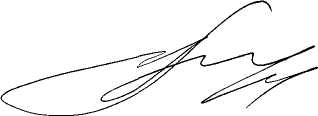 Глава Весьегонскогомуниципального округа                                                                                                           А.В. ПашуковО внесении изменений в постановление Администрации Весьегонского муниципального округа от 30.12.2021 № 658Объемы и источники финансирования программы по годам ее реализации в разрезе подпрограммОбщий объем финансирования программы составляет 14 078 053,90рублей, из которых:2022 год – 3 313 403,90рублей, в том числе:подпрограмма 1 –80 000,00 рублей;подпрограмма 2 –10 000,00 рублей;подпрограмма 3 –400 000,00рублей;подпрограмма 4 –17 000,00 рублей;подпрограмма 5 – 0,00 рублей;подпрограмма 6 – 0,00 рублей;подпрограмма 7 – 0,00 рублей;подпрограмма 8 – 2 806 403,90 рублейГоды реализации программыОбъем финансовых ресурсов, необходимых для реализации подпрограммы 1Объем финансовых ресурсов, необходимых для реализации подпрограммы 1Итого,рублейГоды реализации программыЗадача 1Задача 22022 год080 000,0080 000,002023 год070 000,0070 000,002024 год070 000,0070 000,002025 год070 000,0070 000,002026 год070 000,0070 000,002027 год070 000,0070 000,00Всего, рублей0	430 000,00	430 000,00Годы реализации программыОбъем финансовых ресурсов, необходимых для реализации подпрограммыОбъем финансовых ресурсов, необходимых для реализации подпрограммыОбъем финансовых ресурсов, необходимых для реализации подпрограммыИтого,рублейГоды реализации программыЗадача 1Задача 2Задача 3Итого,рублей2022 год36 000,0014 000,00350 000,00400 000,002023 год6 000,0014 000,00353 000,00373 000,002024 год6 000,0014 000,00356 000,00376 000,002025 год6 000,0014 000,00356 000,00376 000,002026 год6 000,0014 000,00356 000,00376 000,002027 год6 000,0014 000,00356 000,00376 000,00Всего, рублей66 000,0084 000,002 127 000,002 277 000,00